                                                                   Онлайн и оффлайн займы! Первый займ под 0%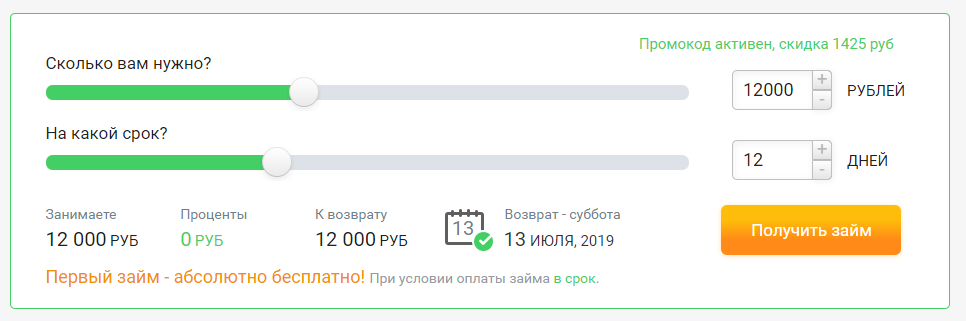 	99% одобрения                                                   	10 минут и деньги у вас                                                С любой кредитной историей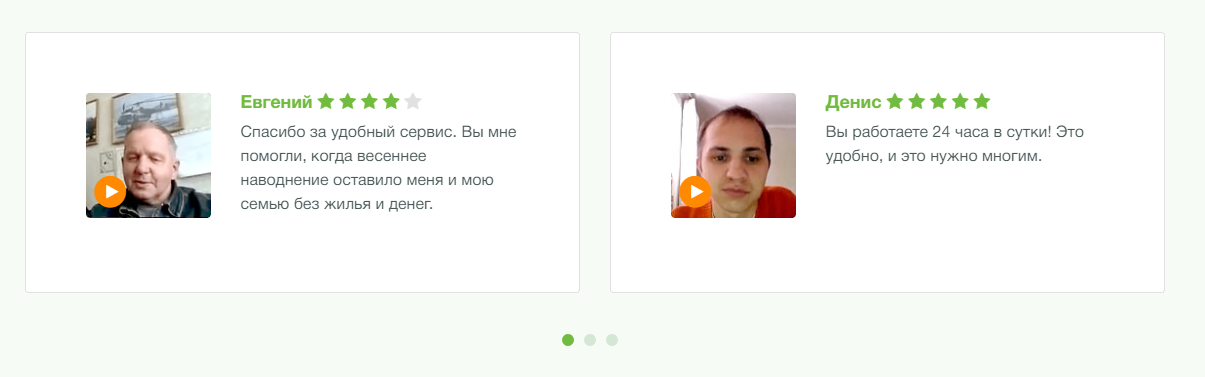 Важно.Делаем аналог сайтов zanimalo.ru, odobren.credit, banando.ru. Суть: посетитель заполняет заявку на займ, привязывает свою карту, тем самым подписываясь на регулярные списания.Форму заявки с калькулятором делаем точно такую же, как реализована на сайте cr911.ru (см.). В том числе, должен расти процент одобрения при заполнении формы. В том числе должна работать dadata для валидации адресов. На финальном этапе заполнения, перед вводом реквизитов карты, написать: «Не хватает банковских реквизитов. Мы спишем с карты 1 рубль для ее проверки. Это не обязывает брать займ». И далее кнопка «привязать карту» с открытием виджета cloudpayments.При заполнении калькулятора сделать обратный таймер на 15 минут в течение которых действуют условия безпроцентного займа.Во время заполнения анкеты не давать вернуться на первоначальный экран (нет активных элементов, ведущих на другие страницы). Витрину займов сверстать в горизонтальном исполнении (см. референс http://zanimalo.ru/forms/feed/)Дополнительно на витрине вынести на самый верх 3 офера, обвести их рамочкой и написать «в одной из этих компаний вам уже одобрен займ»Стоимость услуги сделать 399 рублей за каждые 5 дней. 